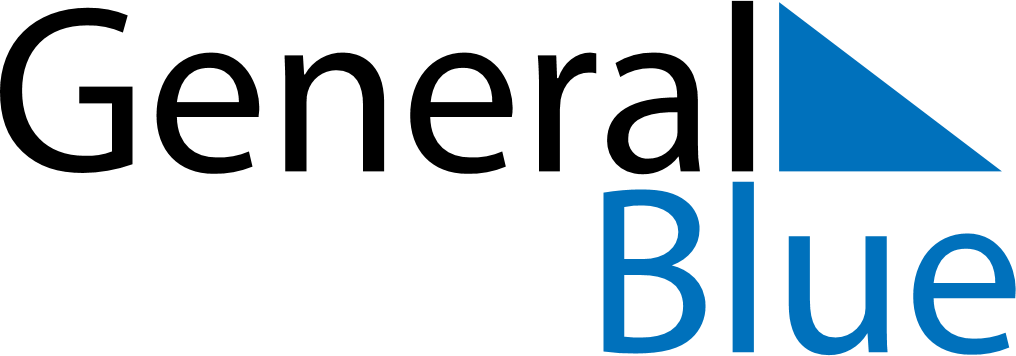 June 2024June 2024June 2024June 2024June 2024June 2024June 2024Tororo, UgandaTororo, UgandaTororo, UgandaTororo, UgandaTororo, UgandaTororo, UgandaTororo, UgandaSundayMondayMondayTuesdayWednesdayThursdayFridaySaturday1Sunrise: 6:36 AMSunset: 6:45 PMDaylight: 12 hours and 9 minutes.23345678Sunrise: 6:36 AMSunset: 6:46 PMDaylight: 12 hours and 9 minutes.Sunrise: 6:36 AMSunset: 6:46 PMDaylight: 12 hours and 9 minutes.Sunrise: 6:36 AMSunset: 6:46 PMDaylight: 12 hours and 9 minutes.Sunrise: 6:36 AMSunset: 6:46 PMDaylight: 12 hours and 9 minutes.Sunrise: 6:37 AMSunset: 6:46 PMDaylight: 12 hours and 9 minutes.Sunrise: 6:37 AMSunset: 6:46 PMDaylight: 12 hours and 9 minutes.Sunrise: 6:37 AMSunset: 6:46 PMDaylight: 12 hours and 9 minutes.Sunrise: 6:37 AMSunset: 6:47 PMDaylight: 12 hours and 9 minutes.910101112131415Sunrise: 6:37 AMSunset: 6:47 PMDaylight: 12 hours and 9 minutes.Sunrise: 6:37 AMSunset: 6:47 PMDaylight: 12 hours and 9 minutes.Sunrise: 6:37 AMSunset: 6:47 PMDaylight: 12 hours and 9 minutes.Sunrise: 6:38 AMSunset: 6:47 PMDaylight: 12 hours and 9 minutes.Sunrise: 6:38 AMSunset: 6:47 PMDaylight: 12 hours and 9 minutes.Sunrise: 6:38 AMSunset: 6:48 PMDaylight: 12 hours and 9 minutes.Sunrise: 6:38 AMSunset: 6:48 PMDaylight: 12 hours and 9 minutes.Sunrise: 6:38 AMSunset: 6:48 PMDaylight: 12 hours and 9 minutes.1617171819202122Sunrise: 6:39 AMSunset: 6:48 PMDaylight: 12 hours and 9 minutes.Sunrise: 6:39 AMSunset: 6:49 PMDaylight: 12 hours and 9 minutes.Sunrise: 6:39 AMSunset: 6:49 PMDaylight: 12 hours and 9 minutes.Sunrise: 6:39 AMSunset: 6:49 PMDaylight: 12 hours and 9 minutes.Sunrise: 6:39 AMSunset: 6:49 PMDaylight: 12 hours and 9 minutes.Sunrise: 6:40 AMSunset: 6:49 PMDaylight: 12 hours and 9 minutes.Sunrise: 6:40 AMSunset: 6:49 PMDaylight: 12 hours and 9 minutes.Sunrise: 6:40 AMSunset: 6:50 PMDaylight: 12 hours and 9 minutes.2324242526272829Sunrise: 6:40 AMSunset: 6:50 PMDaylight: 12 hours and 9 minutes.Sunrise: 6:40 AMSunset: 6:50 PMDaylight: 12 hours and 9 minutes.Sunrise: 6:40 AMSunset: 6:50 PMDaylight: 12 hours and 9 minutes.Sunrise: 6:41 AMSunset: 6:50 PMDaylight: 12 hours and 9 minutes.Sunrise: 6:41 AMSunset: 6:50 PMDaylight: 12 hours and 9 minutes.Sunrise: 6:41 AMSunset: 6:51 PMDaylight: 12 hours and 9 minutes.Sunrise: 6:41 AMSunset: 6:51 PMDaylight: 12 hours and 9 minutes.Sunrise: 6:41 AMSunset: 6:51 PMDaylight: 12 hours and 9 minutes.30Sunrise: 6:42 AMSunset: 6:51 PMDaylight: 12 hours and 9 minutes.